Roma, 18 maggio 2022QUESTO LOGO UFFICIALESIMBOLO DEL MOVIMENTOPUO’ ESSERE SALVATO E UTILIZZATO DA CHIUNQUEA CONFERMA DELL’ADESIONE AI VALORI E AI PRINCIPIDEL «MOVIMENTO DELLE SCUOLE “ETICA ED ECONOMIA” NEL MONDO»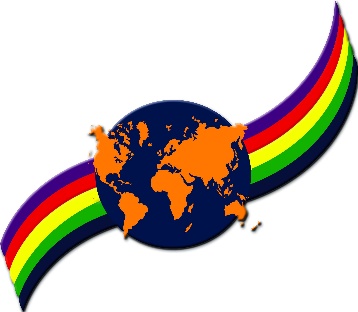 